APSTIPRINĀTSAr biedrības “Cerību spārni”2020.gada 16.septembra valdes lēmumu(protokols Nr.7, p.2.)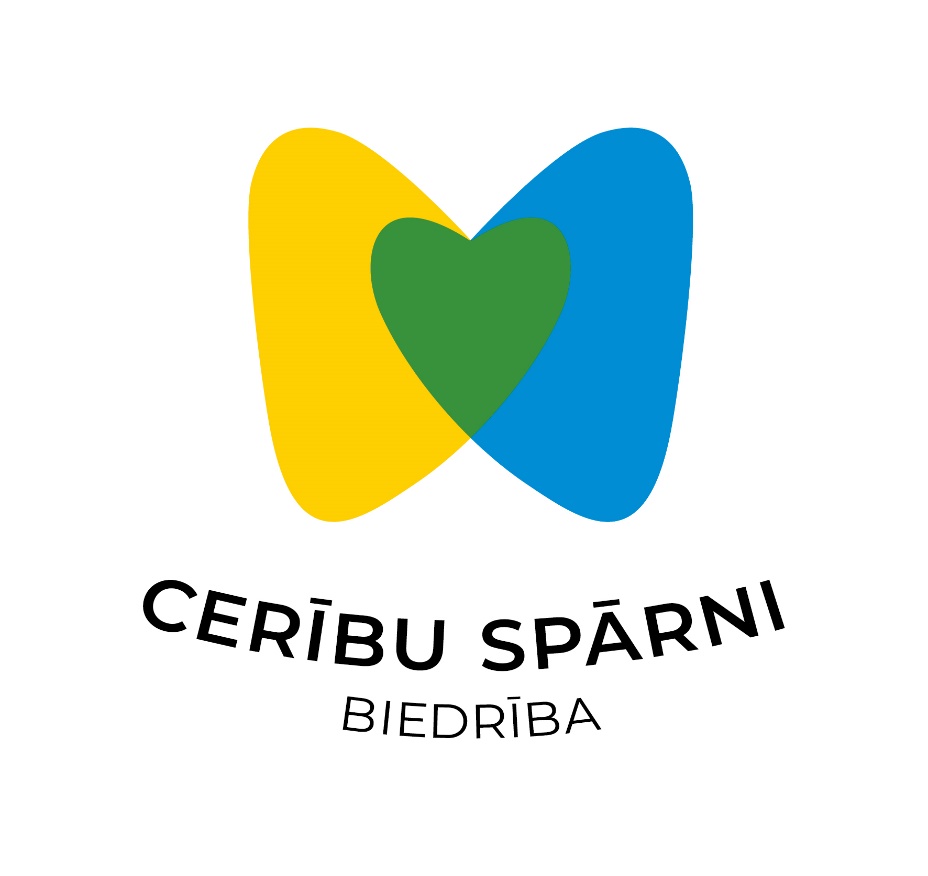 Biedrības “Cerību spārni”VIDĒJA TERMIŅA DARBĪBAS STRATĒĢIJA2020.-2025. gadamSATURA RĀDĪTĀJSIevads..................................................................................................................3Stratēģijas izstrādes pamatojums........................................................................3Terminu skaidrojums..........................................................................................5Terminu „Sociālās vērtības” skaidrojums...........................................................7Situācijas apraksts un novērtējums......................................................................7Statistika………………………………………………………………………..8Sociālo pakalpojumu piedāvājums……………………………………………..9Iepriekšējā plānošanas periodā sasniegtie rezultāti............................................11Finansējuma izlietojuma principi.......................................................................14Stipro un vājo pušu, iespēju un draudu SVID analīze........................................15Stratēģiskā daļa...................................................................................................189. Vīzija, prioritātes, mērķi un uzdevumi..................................................................1810. Rīcības plāns un sasniedzamie rezultāti 2020.-2025...........................................2211. Stratēģijas realizācija un uzraudzība...................................................................29IevadsStratēģijas izstrādes pamatojumsBiedrības vispārīgs raksturojumsBiedrība „Cerību spārni” dibināta 2003.gada 10.decembrī.Biedrības darbība vērsta uz visa vecuma, dzimuma cilvēku ar invaliditāti un viņu ģimenes locekļu integrāciju sabiedrībā, tiesību un interešu aizstāvību, pilsoniskas sabiedrības attīstību, brīvā laika organizēšanu, nodarbinātības veicināšanu, izglītošanu, sociālo pakalpojumu sniegšanu.No 2004.gada biedrība „Cerību spārni” sniedz sociālos pakalpojumus bērniem/jauniešiem ar dažāda veida invaliditāti un viņu ģimenes locekļiem, nodrošinot vienlīdzīgu iespēju saņemt vajadzībām atbilstošus sociālos pakalpojumus viņu dzīvesvietā vai tuvu tai.Biedrība „Cerību spārni” regulāri īsteno sociāli nozīmīgus projektus, kas vērsti uz cilvēku ar funkcionāliem traucējumiem un viņu ģimeņu vajadzību nodrošināšanu izglītības, sociālās iekļaušanas, nodarbinātības, sadarbības un kapacitātes stiprināšanas jomās.Saskaņā ar Sabiedriskā labuma organizāciju likumu un LR Finanšu ministrijas 2005.gada 11.novembra lēmumu Nr.543 biedrībai „Cerību spārni” ir piešķirts sabiedriskā labuma organizācijas statuss. Biedrības sabiedriskā labuma darbība vērsta uz indivīda tiesību aizsardzību, pilsoniskās sabiedrības attīstību, trūcīgo un sociāli mazaizsargāto personu grupu sociālās labklājības celšanu.Biedrība „Cerību spārni” LR Labklājības ministrijas Sociālo pakalpojumu sniedzēju reģistrā reģistrējusi sekojošus sociālos pakalpojumus:Sociālās rehabilitācijas institūcija;Dienas aprūpes centrs;Specializētās darbnīcas;Ģimenes asistents;Grupu māja;Individuālais sociālās rehabilitācijas pakalpojums.Stratēģijas izstrādes un biedrības mērķi un uzdevumiBiedrības „Cerību spārni” izstrādātā alternatīvo sociālo pakalpojumu attīstības stratēģija, ir balstīta pamatojoties uz Siguldas novada un ne tikai, cilvēku ar invaliditāti un  funkcionāliem traucējumiem un citām sociālam riskam pakļautām iedzīvotāju grupu vajadzībām. Sociālo pakalpojumu attīstības stratēģijas mērķis ir veicināt cilvēku ar invaliditāti un funkcionāliem traucējumiem sociālās rehabilitācijas nodrošināšanu,  iekļaušanos sabiedrībā, darba tirgū u.c. vēršot uzmanību uz efektīvu, cilvēku vajadzībām un tiesībām atbilstošu pakalpojumu sistēmas izstrādes nepieciešamību, nodrošinot pakalpojumu pēctecību  ilgtermiņā.Biedrības mērķi:Aizstāvēt ģimeņu, kurās ir bērni, jaunieši un pieaugušie ar invaliditāti, tiesības un likumīgās intereses;Veicināt pozitīvu attieksmi pret bērnu un jauniešu ar invaliditāti integrāciju sabiedrībā, palīdzot kļūt par pilntiesīgiem tās locekļiem;Iestāties par nodarbinātības politikas izveidi jauniešiem un pieaugušiem ar invaliditāti;Sniegt atbalstu ģimenēm, kurās ir bērni, jaunieši un pieaugušie ar invaliditāti;Veicināt sociālā atbalsta pakalpojumu attīstību un pieejamību cilvēkiem ar invaliditāti;Veicināt cilvēku ar invaliditāti nodarbinātību, integrāciju sabiedrībā un dzīves kvalitātes uzlabošanu;Veicināt brīvprātīgā darba attīstību.Stratēģijas uzdevums ir sekmēt koordinētu un sabalansētu rīcību un pasākumu kopumu ieviešanu, kas nodrošinās racionālu finanšu līdzekļu izmantošanu un to koncentrēšanu izvirzīto attīstības mērķu un uzdevumu sasniegšanai. Biedrības uzdevumi:Izglītot ģimenes locekļus medicīnas, sociālajā un juridiskajā jomā, tādejādi palielinot viņu pašpalīdzības iespējas;Pievērst sabiedrības uzmanību cilvēku ar invaliditāti problēmām, veicināt viņu tiesību un likumīgo interešu aizstāvību;Realizēt vispusīgas rehabilitācijas programmas;Sadarboties ar valsts un pašvaldības institūcijām;Sekmēt bērnu, jauniešu un pieaugušo ar invaliditāti dzīves kvalitātes uzlabošanu sociālajā, garīgajā, informācijas un izglītības jomā, u.c.Stratēģijas ieviešanas termiņšBiedrības stratēģija izstrādāta vidēja perioda termiņam – pieciem gadiem no 2020.gada līdz 2025.gadam. Stratēģijas rīcības plāns (darba plāns), noteiktu uzdevumu izpildei, tiek sastādīts katru gadu.Stratēģijas adresātsDažāda vecuma un sociālo grupu pārstāvji ar invaliditāti un funkcionāliem traucējumiem un citām sociālam riskam pakļautām iedzīvotāju grupā, kam nepieciešams īslaicīgs vai ilglaicīgs sociālās aprūpes un sociālās rehabilitācijas pakalpojums. Biedrība sniedz sociālos pakalpojumus sekojošām klientu grupām:Personām ar invaliditāti;personām ar garīga rakstura traucējumiem;personām ar fiziska rakstura traucējumiem/invaliditāti;bērniem ar invaliditāti un viņu vecākiem;ģimenēm ar maziem bērniem, kur vecākiem ir zemas prasmes bērnu audzināšanā un aprūpē.No 2004.gada Siguldas novada pašvaldība pērk biedrības „Cerību spārni” sniegtos sociālos pakalpojumus, lai nodrošinātu pašvaldības teritorijā pamatdzīvesvietu reģistrējušām personām iespēju saņemt vajadzībām atbilstošus sociālos pakalpojumus.No 2016. gada biedrības “Cerību spārni” sniegtos sociālos pakalpojumus pērk pašvaldības no visas Latvijas teritorijas.2. Terminu skaidrojumsCilvēki ar speciālām vajadzībām - personas, kam ir objektīvas prasības pēc konkrēto vajadzību realizēšanas, kam ir apgrūtināta viņu funkcionēšana sabiedrībā un ir nepieciešama papildus medicīniska un sociāla palīdzība;Funkcionēšanas ierobežojums - slimības, traumas vai iedzimta defekta izraisīts fizisks vai garīgs (organisma spēju; apmācības, komunikācijas, orientācijas, pārvietošanās, pašaprūpes spēju; savas uzvedības, aktivitāšu, līdzdalības kontrolēšanas spēju) traucējums, kas ierobežo personas spējas strādāt, aprūpēt sevi un apgrūtina tās iekļaušanos sabiedrībā;Dienas aprūpes centrs - institūcija, kas dienas laikā nodrošina sociālās aprūpes un sociālās rehabilitācijas pakalpojumus, sociālo prasmju attīstību, izglītošanu un brīvā laika pavadīšanas iespējas personām funkcionāliem traucējumiem.Funkcionālais traucējums - slimības, traumas vai iedzimta defekta izraisīts fiziska vai garīga rakstura traucējums, kas ierobežo personas spējas strādāt, aprūpēt sevi un apgrūtina personas iekļaušanos sabiedrībā;Sociālās aprūpes pakalpojums - pasākumu kopums, kas vērsts uz to personu pamatvajadzību apmierināšanu, kurām ir objektīvas grūtības aprūpēt funkcionālo traucējumu dēļ;Sociālo pakalpojumu saņēmējs - persona, kas savu sociālo vajadzību realizēšanai izmanto sociālo pakalpojumu sniedzēja palīdzību.Pamatvajadzības - ēdiens, apģērbs, mājoklis, veselības aprūpe, obligātā izglītība.Sociālo pakalpojumu sniedzējs - persona, kas sniedz sociālās aprūpes, sociālās rehabilitācijas, profesionālās rehabilitācijas un sociālā darba pakalpojumus.Sociālās rehabilitācijas pakalpojums - pasākumu kopums, kas vērsts uz sociālās funkcionēšanas spēju atjaunošanu vai uzlabošanu, lai nodrošinātu sociālā statusa atgūšanu un iekļaušanos sabiedrībā. Alternatīvā sociālā aprūpe - ilgstošai sociālajai aprūpei alternatīvi pakalpojumi, kas pēc iespējas tuvināti ģimeniskai videi. Dienas centrs ir otrs pieprasītākais alternatīvās aprūpes pakalpojums, kur var saņemt gan nepieciešamo aprūpi, gan izmantot dažādās brīvā laika pavadīšanas iespējas, attīstīt savas prasmes un izglītoties. Fizioterapija - rehabilitācijas nozare, kurā novērtē cilvēka fizisko un funkcionālo stāvokli un, lai to uzlabotu, izmanto dažādas aktīvas un pasīvas ārstnieciskās metodes.Personas ar invaliditāti ir cilvēki, kuriem ir ilglaicīgi fiziski, garīgi, intelektuāli vai sensori trūkumi, kas, sastopoties ar dažādu negatīvu attieksmi vai fiziskiem šķēršļiem, var traucēt šiem cilvēkiem pilnībā piedalīties sabiedriskajos procesos. Garīga rakstura traucējums  psihiska saslimšana vai garīgās attīstības traucējums, kas ierobežo personas spējas strādāt un aprūpēt sevi, kā arī apgrūtina tās iekļaušanos sabiedrībā.Sociālam atstumtības riskam pakļautās iedzīvotāju grupas ir grupas, kurām ir liegtas vai apgrūtinātas iespējas iegūt pietiekamus ienākumus, saņemt dažādus pakalpojumus un preces, kuras ir būtiski nepieciešamas pilnvērtīgai funkcionēšanai sabiedrībā.Sabiedrībā balstīti pakalpojumi (saukti arī kā vietējā pašvaldībā balstīti pakalpojumi) – alternatīva institucionālai aprūpei (izmitināšanas iestādēm, kuru iemītnieki ir nošķirti no sabiedrības). Eiropas Savienības un tās dalībvalstu pamatā ir kopīgas vērtības attiecībā uz cilvēka cieņu, brīvību, demokrātiju, vienlīdzību, tiesiskumu un cilvēktiesību ievērošanu. Pāreja no institucionālās aprūpes uz sabiedrībā balstītu aprūpi ir viens no kopīgas Eiropas veidošanas uzdevumiem.Deinstitucionalizācija ir psihiatriskās palīdzības sniegšanas reforma. Deinstitucionalizācija ir vērsta uz neatkarīgas dzīves veicināšanu un sabiedrības radīto šķēršļu mazināšanu cilvēku ar invaliditāti pašnoteikšanās, līdzdalības un iekļaušanas iespējām. Šīs reformas mērķis ir mazināt pacientu atrašanās laiku psihiatriskajā stacionārā, lai izvairītos no šo pacientu norobežošanās no sabiedrības, tiesību ierobežojumiem, diskriminācijas. Reformas ietvaros notiek pakāpeniska valsts psihiatrisko stacionāru slēgšana, vietu skaita samazināšana, decentralizētu centru celšana, pacientu integrēšana sabiedrībā.Pakalpojumu pēctecība – nozīmē, ka pakalpojumi seko viens otram, sniedzot tāda veida un apjoma atbalstu, lai cilvēka vajadzības tiktu apmierinātas. Nodrošinot pēctecību, tiek ņemti vērā cilvēku dzīves cikla posmi, tas ir – bērni ar invaliditāti, darbaspējas vecuma cilvēki ar invaliditāti un vecāka gadagājuma cilvēki ar invaliditāti. Ir jāseko, lai bērnam, sasniedzot jaunieša un vēlāk pieauguša cilvēka vecumu, netiktu pārtraukts vajadzībām atbilstošu vietējā pašvaldībā balstītu pakalpojumu nodrošinājums un netiktu pazemināta cilvēka un viņa tuvinieku dzīves kvalitāte.Specializētās darbnīcas – darbnīcas, kurās izveidotas darbavietas un nodrošināts speciālistu atbalsts redzes, dzirdes invalīdiem vai personām ar garīga rakstura traucējumiem.Šeit noteikti varam piekrist arī citu pakalpojumu sniedzēju viedoklim, ka specializēto darbnīcu pakalpojums būtu jāpaplašina un jāiekļauj arī citas personas ar funkcionāliem traucējumiem, kuri funkcionālo traucējumu ietekmē nespēj strādāt algotu darbu, vai pilnu darba dienu. Kā arī darbnīcās personām ar funkcionāliem traucējumiem tiek nodrošināta pilnvērtīga prasmju un amata iemaņu apguve atbilstoši kvalificētu speciālistu pārraudzībā.Specializētām darbnīcām būtu jākalpo kā alternatīva darbam, tiem cilvēkiem, kuri dažādu apstākļu dēļ nevar iekļauties atvērtajā darba tirgū. Darbs ir viena no galvenajām dzīves pamatvērtībām, lielākajai daļai cilvēku. Darbs nodrošina ikdienas sakārtotību, piešķir tai noteiktu laika struktūru, apmierina indivīda nepieciešamību pēc sociālajiem kontaktiem, veicina tiekšanos pēc jaunām zināšanām, virza uz sasniegumiem, dod dzīvei jēgu.Grupu māja/dzīvoklis  – (Sociālo pakalpojumu un sociālās palīdzības likuma izpratnē) atsevišķs dzīvoklis vai māja, kurā personām ar garīga rakstura traucējumiem nodrošina individuālu atbalstu sociālo problēmu risināšanā.Sociālais uzņēmums - Sociālais uzņēmums ir sabiedrība ar ierobežotu atbildību, kurai piešķirts sociālā uzņēmuma statuss un kura veic labvēlīgu sociālo ietekmi radošu saimniecisko darbību (piemēram, sociālo pakalpojumu sniegšana, iekļaujošas pilsoniskas sabiedrības veidošana, izglītības veicināšana, atbalsts zinātnei, vides aizsardzība un saglabāšana, dzīvnieku aizsardzība vai kultūras daudzveidības nodrošināšana).Grupu mājas – „Cerību sēta” - Lauku vidē organizēts alternatīvs sociāls pakalpojums, kurš ietver dzīves vidi, nodarbinātību, mūžizglītību un sociālās rehabilitācijas pakalpojumus.3. Terminu „Sociālās vērtības” skaidrojumsOrientācija uz klientu – nodrošināt labu apkalpošanu, paredzēt mūsu klientu vēlmes un vajadzības, kas veicinās augstu apmierinātības līmeni. Atbildība – institūcijas darbinieku un klientu savstarpējā atbildība.Profesionalitāte – izglītība, prasmes un motivācija pildīt savus pienākumus.Godīgums – vispārpieņemto ētisko principu ievērošana, pildot savus pienākumus.Sociālais taisnīgums – darbinieki veicina sociālo taisnīgumu, sniedzot pakalpojumu saviem klientiem.Cieņa un personas vērtība – darbinieki respektē katra klienta individualitāti un izturas ar cieņu pret klientiem, neskatoties uz viņu tautību, reliģisko piederību vai veselības stāvokli. Darbinieki atbalsta klientu līdzdalību savu problēmu risināšanā.Kompetence – darbinieki darbojas savas kompetences robežās un nemitīgi attīsta un pilnveido savas profesionālās zināšanas un prasmes.Griba – darbinieki cenšas būt precīzi, operatīvi, elastīgi.Atklātība – darbiniekam jābūt lojālam pret Biedrību un jāievēro tās darbības mērķi un pamatvērtības.Konfidencialitāte – darbinieks iegūto informāciju par klientu personas datiem, kas viņam kļuvusi zināma pildot amata pienākumus, nedrīkst izmantot mērķiem, kas nav saistīti ar amata pienākuma veikšanu vai noteiktu darba uzdevumu pildīšanu.Kvalitāte – darbinieks veic darbu ar rūpību un ir atbildīgs par kvalitatīvi padarītu darbu, kas pilnībā apmierina klientu.II. Situācijas apraksts un novērtējums4. StatistikaPieejamie Veselības un darbspēju ekspertīzes ārstu valsts komisijas dati liecina, katru  gadu ir tendence palielināties to cilvēku skaitam, kuriem ir piešķirts invaliditātes statuss.VDEĀVK uzskaitē esošās personas ar invaliditāti pēc invaliditātes smaguma pakāpes un funkcionāliem traucējumiem sadalījumā pēc administratīvās teritorijas 2020.gada septembrīSKATĪT PIELIKUMU Nr.1Bērnu ar invaliditāti un funkcionāliem traucējumiem, kuriem nav noteikts invaliditātes statuss, skaits, kas saņem biedrības sniegtos pakalpojumusPieaugušo klientu sadalījums pa vecuma grupām, kas saņēma biedrības sniegtos pakalpojumus5. Sociālo pakalpojumu piedāvājumsBiedrības „Cerību spārni ” sniegtie sociālās rehabilitācijas pakalpojumi bērniem ar invaliditāti un bērniem ar funkcionāliem traucējumiem Siguldas novadā:īslaicīgu bērnu pieskatīšanu dienas aprūpes centrā, sociālā darbinieka konsultācijas, fizioterapija,  logopēds, mākslas terapija,smilšu terapija,deju un kustību terapija, canisterapija,mūzikas terapija,montesori nodarbības,attīstošās nodarbības ar zirgiem,bērnu vecākiem tiek piedāvātas psihologa atbalsta grupas un izglītojošas lekcijas.Biedrība “Cerību spārni” 2013.gadā uzsāka sniegt nodarbinātības un sociālās rehabilitācijas pakalpojumus pieaugušām personām ar invaliditāti un funkcionāliem traucējumiem. Nodarbinātības pasākumi ietver šādas specializētās darbnīcas:aušanas darbnīca, šūšanas darbnīca, keramikas darbnīca, ziepju darbnīca, sveču darbnīca,dažādu rokdarbu tehniku apguves darbnīca,kulinārijas un ēst gatavošanas darbnīca,mājturības un pašaprūpes darbnīca,dārzkopības darbnīca.Dienas aprūpes centra un sociālās rehabilitācijas pakalpojumi jauniešiem un pilngadīgām personām ar invaliditāti un funkcionāliem traucējumiem biedrībā „Cerību spārni”:mūzikas nodarbības, deju un kustību terapija,gaismas teātra nodarbības,fizioterapija,sociālā darbinieka konsultācijas,atbalsta grupa.Ģimenes asistenta pakalpojums:Biedrības sociālā darba speciālists strādā ar ģimeni, kurā vecākiem ir zemas prasmes. Speciālists apmeklē ģimeni, tās dzīvesvietā un izvērtē vecāku prasmes un sastāda plānu, kāds atbalsts ģimenei ir nepieciešams. Šis pakalpojums tiek sniegts pēc pašvaldības pieprasījuma un arī tiek apmaksāts no pašvaldības.Individuālais sociālās rehabilitācijas pakalpojums ietver pasākumu kopumu (dažādu speciālistu konsultācijas un aktivitātes), psihosociālā un pēc nepieciešamības – materiālā atbalsta sniegšanu atbilstoši personas individuālām vajadzībām un konstatētām sociālām problēmām.Biedrība ir izveidojusi sociālo uzņēmumu “Visi Var”, veikals, kurā tiek realizēti cilvēku ar invaliditāti un citu sociāli atstumto riska grupu cilvēku roku darbi.Biedrība ir uzsākusi veidot alternatīvu sociālu pakalpojumu kopiena “Cerību sēta”, kurā cilvēki ar garīga rakstura traucējumiem dzīvos, būs nodarbināti un līdzdarbosies kopienas ikdienas dzīvē.Kopienas veidošanā paveiktais:Pakalpojuma veidošanai ir 7h zeme;Izstrādāts ģenerālais plāns;Tiek veidots iebraucamais ceļš;Iestādīts augļu dārzs;Organizēti labdarības pasākumi finanšu līdzekļu piesaistei, jo šī pakalpojuma veidošanu nenodrošina valsts un pašvaldības finansējums (šobrīd šie cilvēki nonāk valsts institūcijās).Grupu mājas pakalpojums:Biedrības Grupu mājas pakalpojums tiek sniegts pilngadīgām personām ar garīga rakstura traucējumiem, kurām ir objektīvas grūtības dzīvot patstāvīgi, bet nav nepieciešama atrašanās ilgstošas sociālās aprūpes un sociālās rehabilitācijas institūcijā. Grupu mājas pakalpojums personām ar garīga rakstura traucējumiem nodrošina mājokli un individuālu atbalstu sociālo problēmu risināšanā, prasmju un iemaņu attīstīšanā. Pakalpojuma mērķis ir nodrošināt personas dzīvošanu pēc iespējas neatkarīgi tai ierastajā vidē, sniegt sociālo atbalstu atbilstoši personas funkcionēšanas spēju līmenim un veicināt personas atbildību par savu dzīvi.Biedrības Grupu mājas galvenie uzdevumi:sniegt uz personu centrētu un individuālu atbalstu, ņemot vērā katra konkrētā klienta vajadzības;nodrošināt individuālu atbalstu sociālo problēmu risināšanā, prasmju un iemaņu attīstīšanā, saskaņā ar klienta vēlmēm un interesēm;mācīt pielietot grupu mājā apgūtās iemaņas un prasmes ārpus tās;veicināt klientu kontaktu ar piederīgajiem uzturēšanu, ja klients to vēlas;veicināt līdzdalību sabiedrības procesos;attīstīt klienta spējas iesaistīties nodarbinātības aktivitātēs vai darba tirgū;sniegt informāciju un konsultācijas klientam saprotamā veidā par tiesībām saņemt citus sociālos pakalpojumus un sociālo palīdzību, un to saņemšanas kārtību. Aizgādņa pakalpojums: Sadarbībā ar Siguldas novada Bāriņtiesu, Biedrības darbinieks, veicot šim pakalpojumam atbilstošu procedūru kļūst par personas ar garīga rakstura traucējumiem, kurai nav tuvinieku, kas uzņemas šo atbildību, aizgādni.Garā slimie, kam trūkst visu vai lielākās daļas garīgo spēju, atzīstami par rīcības nespējīgiem un tiesiski nespējīgiem pārstāvēt sevi un pārvaldīt savu mantu un ar to rīkoties, kādēļ pār viņiem ieceļama aizgādnība. http://www.barintiesuasociacija.lv Svarīgākie sociālo pakalpojumu sniegšanas pamatprincipi ir sniegt sociālos pakalpojumus tikai pamatojoties uz sociālā darba speciālista veiktu personas individuālo vajadzību un resursu novērtējumu un sociālos pakalpojumus nodrošināt klienta dzīves vietā vai iespējami tuvu tai. Biedrības pienākums ir nodrošināt personām iespēju saņemt tās vajadzībām atbilstošus sociālos pakalpojumus. Veidojot sociālo pakalpojumu sistēmu Biedrībā, galvenais uzdevums ir nodrošināt tādus sociālos pakalpojumus, kas palīdz apmierināt iedzīvotāju vajadzības, vajadzību pēc drošības, piederības un sociālās vajadzības. Personu vajadzībām atbilstošu pakalpojumu savlaicīga nenodrošināšana ierobežo sociālo problēmu atrisināšanu vai veicina to ielaišanu, līdz ar to dzīves kvalitātes pazemināšanos.Sociālajiem pakalpojumiem ir sava specifika, kas saistīta ar esošās situācijas izpratni un pakalpojuma nepieciešamības izvērtējamu.Biedrība pastāvīgi pilnveido un attīsta klientiem piedāvāto pakalpojumu klāstu, izstrādā jaunus darbības virzienus, pilnveido tehnoloģijas, meklē labākos klientu problēmu risināšanas ceļus, kā arī paaugstina klientiem sniegto pakalpojumu kvalitāti, nodrošinot personām iespēju saņemt vajadzībām atbilstošus sociālos pakalpojumus. Kā arī Biedrības izpratnē, darbinieku profesionālā izaugsme ir viens no svarīgākajiem vispārējās attīstības un darbības panākumu faktoriem. Biedrības vadība ir atbalstījusi darbinieku vēlmes turpināt profesionālo izglītību, apmeklēti kursi (“Profesionālās atbalsta sistēmas izveide bērniem un jauniešiem ar attīstības traucējumiem”  u.c.), seminārus (Informatīvs seminārs par vājdzirdīgo problēmām un vajadzībām, u.c.) un konferences (“Inovatīvi sociālie pakalpojumi”, “Rīkojies! Izvērtē! Maini! Mieru saglabājošā pieeja un struktūrā balstītās metodes”,  “Kognitīvi biheiviorālā terapija depresijas un pašnāvības risku novēršanai”, "Iespēju paplašināšana Neatkarīgas dzīves organizēšanā cilvēkiem ar invaliditāti Baltkrievijā",  u.c.), tādējādi papildinot zināšanas savā specialitātē. Notikusi pieredzes apmaiņa ar līdzīga tipa institūcijām gan Latvijā, gan ārvalstīs (Baltkrievijā). Tas devis jaunas idejas pakalpojumu pilnveidošanai, kas, pielāgojot Biedrības specifikai, ieviestas praksē.6. Iepriekšējā plānošanas periodā sasniegtie rezultātiIepriekšējā plānošanas periodā no 2014.gada līdz 2018.gadam Biedrības vidēja termiņa darbības mērķis bija kļūt par konkurētspējīgu sociālo pakalpojumu sniedzēju, kurš sniegtu un nodrošinātu kvalitatīvus sociālos pakalpojumus Siguldas novadā un arī  tuvējo reģionu iedzīvotājiem. Biedrības stratēģijas mērķi bija:Paplašināt un pilnveidot sociālo pakalpojumu klāstu.Biedrības kapacitātes stiprināšana. Mērķgrupas vajadzību monitorings.Izvirzot precīzus mērķus un darbības virzienus, trīs gadu laikā ir sasniegti šādi rezultāti:Paplašināts un pilnveidots sociālo pakalpojumu klāstsNodrošināta kvalitatīva, ekonomiski pamatota sociālās aprūpes pakalpojumu pieejamība Biedrībā. Piesaistīti jauni speciālisti.Attīstīti sabiedrībā balstīti sociālie pakalpojumi novadā:izveidota Grupu māja;paplašināts dienas aprūpes centra un specializēto darbnīcu piedāvājums;Paplašināts terapiju piedāvājums bērniem, jauniešiem un pieaugušajiem ar invaliditāti,Izveidots sociālais uzņēmums SIA “Visi Var”.Veikta Biedrības kapacitātes stiprināšanaPaplašināta pakalpojumu pieejamība:1) sniegti apmaksāti sociālie pakalpojumi un terapijas, gan arī maksas pakalpojumi jebkuram Siguldas un citu novadu iedzīvotājam;2) Biedrības pakalpojumu sniegšanas vieta nomainīta uz plašāku - Rīgas ielu 1, Siguldā, paplašinot darbību un sniegto pakalpojumu klāstu.Nodrošinātas Biedrības darbinieku profesionālās kvalifikācijas paaugstināšanas apmācības. Labās prakses pārņemšana un ieviešana no citām līdzīgām institūcijām Latvijā un ārzemēs.Organizēta brīvprātīgo iesaistīšanās sociālās aprūpes darbā.     Mērķgrupas vajadzību monitorings1.Nodrošināta informācijas pieejamība par Biedrības darbību.2. Veidota sadarbība ar novada ģimenes ārstiem, sociālo dienestu, draudzēm un NVO.3.Iesaistīti sociālie partneri sociālās aprūpes pasākumu īstenošanā (nevalstiskās organizācijas, uzņēmēji, privātpersonas).4. Izstrādāti priekšlikumi jaunu sociālo pakalpojumu nodrošināšanai un esošu pakalpojumu kvalitātes paaugstināšanai.Sociālās aprūpes un sociālās rehabilitācijas pakalpojumu attīstības rādītāji, saņēmušo klientu skaits :2014. gadā 90 klienti 2015.gadā 91 klienti;2016.gadā 99 klienti;2017.gadā 101 klienti. Nozīmīgākie realizētie biedrības „Cerību spārni” projekti:7. Finansējuma izlietojuma principiBiedrība tiek finansēta no pašvaldības budžeta dotācijas, īpašiem mērķiem iezīmētiem ieņēmumiem, kā arī no pašu ieņēmumiem par Biedrības sniegtajiem maksas pakalpojumiem, no valsts vai pašvaldības pasūtījumiem, ar projektiem piesaistītiem līdzekļiem, no ziedojumiem, dāvinājumiem un ārvalstu finansiālās palīdzības līdzekļiem, Eiropas Savienības finansējuma ES projektu ietvaros. Finansējuma izlietojumu Biedrība veic saskaņā ar LR spēkā esošajiem normatīvajiem aktiem, grāmatvedības uzskaiti un finansējuma izlietojumu. Finansējums tiek izlietots, ievērojot ekonomiskā izdevīguma principu.Gada beigās Biedrības kontā esošo līdzekļu atlikums, tiek izlietots nākamajā gadā.Pašvaldības finansējums turpmākajam periodam ir nepieciešams, lai nodrošinātu Biedrības kompetencē esošo pakalpojumu sniegšanu, jo pašvaldībai ir pienākums nodrošināt novada iedzīvotājiem iespēju saņemt tās vajadzībām atbilstošus sociālos pakalpojumus. 8. Stipro un vājo pušu, iespēju un draudu SVID analīzeGatavojot stratēģiju 2020. – 2025. gadam, ir nepieciešams izvērtēt pašreizējo stāvokli, konstatēt Biedrības stiprās puses un trūkumus, kā arī izvērtēt attīstības iespējas un to traucējošos faktorus nākotnē. Darbinieki tika iesaistīti esošās situācijas izvērtēšanā, paredzot nākotnes iespējas un draudus.SVID analīze(SVID analīze ir stratēģijas plānošanas instruments, kas ļauj noteikt uzņēmuma vai projekta stiprās puses, vājās puses, iespējas un draudus.)Kopumā raksturojot Biedrības darbību iepriekšējā laika periodā, tā ir vērtējama kā stabila, vērsta uz pastāvīgu izaugsmi un klientiem sniegto pakalpojumu attīstību.III. Stratēģiskā daļa9. Vīzija, prioritātes, mērķi un uzdevumiMisijaBiedrība ar savu profesionālo darbību veido drošu sociālo vidi, ļaujot ikvienam novada cilvēkam aktīvi līdzdarboties, tādejādi radot iespēju indivīdam justies droši, izmantojot novada politiskos, sociālos un ekonomiskos resursus.Vīzija Biedrība ir iedzīvotājiem atvērta un draudzīga, ar labu reputāciju, kura savā darbā balstās uz sociālā darba profesionālajiem standartiem un ētikas principiem, ievērojot vispārējās cilvēktiesības. Biedrība savā darbībā realizē labas pārvaldības principus, nepārtraukti pilnveidojot savu darbību, uzlabojot sociālo un rehabilitācijas pakalpojumu sniegšanas kvalitāti. Biedrība savu darbību fokusē uz klientu vajadzībām, veicinot klientu līdzdarbību un apmierinātību.  Analizējot sociālo pakalpojumu piedāvājumu, var secināt, ka sociālo pakalpojumu piedāvājums, apjoms un klāsts ir nepietiekams. Novadā trūkst pakalpojumi, kas nodrošinātu dažāda līmeņa nodarbinātības iespējas cilvēkiem ar funkcionāliem traucējumiem, kā arī nav tādu iekļaujošu pakalpojumu, kas nodrošinātu gan nodarbinātību.Sniedzot sociālos pakalpojumus esam secinājuši, ka pie mums nonāk cilvēki, kuru sociālās problēmas ir samilzušas un nav laicīgi risinātas, jo cilvēkam nav bijusi informācija par iespējamo atbalstu. Mēs kā pakalpojumu sniedzēji saredzam problēmu tajā, ka nav pieejami dati par cilvēkiem, kuriem būtu nepieciešams mūsu atbalsts, jo to kavē fizisko personu datu aizsardzības likums.Laicīga un profesionāla atbalsta trūkums vecākiem brīdī, kad bērnam tiek uzstādīta diagnoze, ir viens liels „caurums” sociālās drošības sistēmā šajā segmentā. Izstrādājot un ieviešot atbalsta sistēmas moduli vecākiem krīzes situācijās, tiktu veicināta ātrāka ģimenes dzīves procesu normalizācija un adaptācija sabiedrībā. Agrīnā diagnostika un iejaukšanās veicinātu bērna spēju atpazīšanu un optimālu attīstību. Tiktu mazināti tādi riski kā bērna slēpšana, bērna nonākšana valsts ilgstošās socialās aprūpes iestādēs, vecāku pašizolācija, u.c. Atbalsta pakalpojumu ģimenēm ieviešanas nepieciešamībaIenākot ģimenē bērnam, mainās pilnīgi viss, un tā tam ir jābūt. Vienas ģimenes kļūst stiprākas, citas piedzīvo krīzi vien no tā, ka ikdiena mainās līdz nepazīšanai, krītas dzīves kvalitātes līmenis. Kas notiek ar ģimenēm, kurās ir bērns ar attīstības traucējumiem? Brīdis, kad bērnam tiek uzstādīta diagnoze, vecākiem vienmēr ir traumatisks. Pēc diagnozes uzstādīšanas bērnam ar funkcionāliem traucējumiem, vecākiem tiek sniegts nepietiekama apjoma psiholoģiskais un informatīvais atbalsts. Netiek sniegta pamatinformācija, kas ir funkcionālie traucējumi, ko vecāki šai situācijā varētu darīt un, kādas ir iespējamās bērna attīstības perspektīvas. Saņemt atbildes uz šiem jautājumiem ir vitāli svarīgi, lai novērstu ģimenes pašizolāciju, ilgstošu dzīvošanu sērās un vainīgā meklēšanu. Reti vecākiem tiek sniegta informācija par pieejamo atbalstu. Tā tiek kavēta atbilstošu rehabilitācijas pasākumu saņemšana bērniem ar funkcionāliem traucējumiem agrīnā vecumā, kad iejaukšanās ir īpaši efektīva. Šis zaudētais laiks būtiski ierobežo bērna attīstību. Kompleksa atbalsta sistēmas moduļu izveide ģimenēm ļautu kardināli mainīt un uzlabot esošo situāciju, nodrošinot ātru ģimenes dzīves procesu normalizāciju un adaptāciju sabiedrībā. Stratēģijā ietverto pasākumu kopumu jāvērtē kā produktīvu atbalstu ģimenēm, kurās ir bērns vai pieaugušais ar funkcionāliem traucējumiem, tā veicinot cilvēku nenonākšanu institucionālajā aprūpē. Esošās situācijas mainīšanā sociāliem pakalpojumiem ir ļoti liela nozīme, tāpēc tos nepieciešams veidot gan saturiski, gan funkcionāli pārdomāti, izveidojot kvalitatīvu konsultatīvo pārklājumu, situācijām, kuras pieprasa atbalstu no malas un, kuras nerisinot, ģimenes dzīvē iestājas krīzes – pēc diagnozes uzstādīšanas, pēc skolas beigšanas. Saistībā ar vecākiem ir būtiski turpināt un attīstīt  atbalsta pakalpojumus ģimenēm saistībā ar vecāku izglītošanu aprūpes iemaņu iegūšanā un pilnveidošanā, īpaša uzmanība ir vērsta uz pakalpojumu izveidi bērna agrīnā periodā. Ļoti svarīgi ir pēc iespējas ātrāk sniegt atbalstu ģimenei, lai varētu nodrošināt  vajadzībām atbilstošus pakalpojumus bērnam. Jo laicīgāk tiek saņemti sociālās rehabilitācijas pakalpojumi, jo iespējams panākt labāku rezultātu bērna attīstībā.Sociālo pakalpojumu pasākumu kopums stiprinātu cilvēka fiziskās drošības sajūtu par sevi un saviem tuvākajiem, kas ir viens no dzīves kvalitātes ietekmējošiem aspektiem. Mērķtiecīga vecāku un ģimenes locekļu iesaistīšana interešu aizstāvībā un savstarpējās sadarbības veicināšana vietējā un starptautiskajā līmenī, veicinātu pašu cilvēku aktīvu līdzdarbību savas dzīves kvalitātes paaugstināšanā. Siguldas, Amatas un Krimuldas novadā ir nepieciešams veidot sociālo pakalpojumu pēctecības nodrošinājumu personām ar invaliditāti un funkcionāliem traucējumiem. Biedrības redzējumā ir piedāvājums izveidot sociālo pakalpojumu pēctecības modeli, kas nodrošinās atbalstu visas dzīves garumā.Biedrības stratēģijas ilgtermiņa mērķisBiedrības ilgtermiņa mērķis ir kļūt par konkurētspējīgu un kvalitatīvu sociālo pakalpojumu sniedzēju institūciju, kas sniedz atbilstošus sociālās aprūpes un sociālās rehabilitācijas pakalpojumus gan novada, gan tuvējo reģionu iedzīvotājiem. Tuvāko piecu gadu laikā Biedrība savu darbību plāno attīstīt, izvirzot šādus Biedrības stratēģiskos mērķus 2020. – 2025. gadam: Nodrošināt sociālās aprūpes un sociālās rehabilitācijas pakalpojumu kopuma pieejamību Siguldas, Amatas, Krimuldas novada u.c. novadu iedzīvotājiem, attīstot sociālās aprūpes un sociālās rehabilitācijas pakalpojumu tīklu.Biedrības kapacitātes stiprināšana.Mērķgrupas vajadzību monitorings.Stratēģiskie mērķi:Biedrības stratēģijas mērķi un darbības virzieniStratēģijas mērķis: Nodrošināt sociālās aprūpes un sociālās rehabilitācijas pakalpojumu pieejamību Siguldas, Amatas, Krimuldas novada u.c. novadu  iedzīvotājiem, attīstot sociālās aprūpes un sociālās rehabilitācijas pakalpojumu sniedzēju tīklu.Darbības virziens: Palielināt iespēju ar garīga rakstura traucējumiem dzīvot sabiedrībā balstītā pakalpojumā – Grupu māja. Nodrošināt un pilnveidot sabiedrībā balstītus pakalpojumus Siguldas, Amatas un Krimuldas u.c. novados.Attīstīt pakalpojumu kopiena “Cerību sēta”, kurā cilvēki ar garīga rakstura traucējumiem dzīvos, būs nodarbināti un līdzdarbosies kopienas ikdienas dzīvē.Kopienā plānots:Uzcelt dzīvojamās mājas un saimniecības ēkas;Veikt lauksaimniecisko darbību, kopienas iedzīvotāju pamatvajadzību nodrošināšanai;Attīstīt specializētās darbnīcas un sociālo uzņēmumu;Organizēt sociālos pakalpojumus;Kopienas dzīve nodrošina iespēju cilvēkiem ar garīga rakstura traucējumiem atbilstoši savam vecumam pilnībā iekļauties ikdienas dzīves aktivitātēs, sniedzot atbalstu funkcionālo traucējumu kompensēšanā un lēmuma pieņemšanas procesā. Atbalsta līmenis katrai personai ir atšķirīgs, bet pamatprincips – nemainīgs – katram ir jāsaņem tāds atbalsta apjoms, kāds ir nepieciešams, lai cilvēks pilnībā varētu iekļauties sabiedrības dzīvē.Garīga rakstura traucējumi nosaka ierobežotas lēmumu pieņemšanas iespējas, ko iespējams kompensēt, sniedzot atbilstošu atbalstu. Šai mērķa grupai nepieciešams uz indivīdu, t.i., konkrētu personu, vērsts sociālais atbalsts un sociālā un profesionālā rehabilitācija, ko realizē multidisiplinārā komanda pēctecīgā pakalpojumu sistēmā.Kopienas dzīve cilvēkiem ar garīga rakstura traucējumiem (turpmāk tekstā – kopienas biedram), nodrošina līdzdarbības iespējas visās dzīves jomās atbilstoši cilvēka funkciju traucējumiem un atbalsta nodrošinājumam.Kopienas dzīves mērķis un uzdevumi Organizēt sociālās rehabilitācijas pakalpojumus, sociālo prasmju attīstību, izglītošanu, nodarbinātību un brīvā laika pavadīšanas iespējas, ņemot vērā to saņēmēju vajadzības, intereses un nepieciešamību pēc konkrētiem pakalpojumiem.Izveidot sociālās rehabilitācijas centru, piesaistot ziedojumus, dažādu ārvalstu un programmu finansējumu.Izveidot profesionālu speciālistu komandu sociālās rehabilitācijas pakalpojumu sniegšanai.Ieviest un realizēt alternatīvas sociālo pakalpojumu formas, kas maksimāli pietuvinātas ģimeniskai videi.Piesaistīt brīvprātīgos kopienas mērķu un uzdevumu realizēšanai.Kopienas dzīves pamatvērtībasDzīve kopienā tās biedram sniedz iespēju realizēt savas pamattiesības un pamatbrīvības;Līdzdalības iespējas ikvienā ikdienas aktivitātē;Interesēm un spējām atbilstošas nodarbinātības formas un iespējas (atbalstītais darbs un specializētās darbnīcas);Informācijas un vides pieejamība;Prasmju un zināšanu pilnveide atbilstoši cilvēka interesēm, vajadzībām un spējām;Brīvā laika pavadīšana atbilstoši interesēm;Komunikācija ar ģimeni, vienaudžiem un sabiedrību;Kopienas biedru interešu un tiesību aizstāvība;Mājas sajūta un ģimeniska vide;Vienlīdzīgas iespējas visiem kopienas biedriem;Katra kopienas biedra ieguldījums ir nozīmīgs kopienas attīstībā;Kopienas dzīve darbības nodrošināšanai nepieciešams:Izveidot kopienas ilgtspējīgu darbības stratēģiju pamatdarbības nodrošināšanai;Dzīves kvalitātes novērtējuma sistēmas izstrāde, kura balstīta uz pamatkritērijiem, kā līdzdalība ikdienas dzīves aktivitātēs, izvēles iespējas, līdzdalība lēmumu pieņemšanas procesos, personīgās dzīves nodrošinājums.Sadarbība ar valsts un pašvaldības institūcijām, ārvalstu sadarbības partneriem un institūcijām;Finansiāli sabalansēts funkciju deleģējums, kas veicinās darbības efektivitāti un paaugstinās pakalpojumu kvalitāti;Starptautiska un vietēja līmeņa projektu izstrāde finansējuma piesaistei kopienas attīstībai.Kopienas biedru ieguvumsSaņems vajadzībām atbilstošu atbalstu un spēs pilnvērtīgi iekļauties sabiedrības dzīvē, nebūs spiesti dzīvot izolācijā un nošķirtā vidē, no pārējās sabiedrības;Dzīvos atbilstoši sava vecumposma vajadzībām, kas veicinās savstarpējos kontaktus ar vienaudžiem;Uzlabosies gan patstāvīgas dzīves, gan darba vidē nepieciešamās prasmes un iemaņas, kas dos iespēju būt nodarbinātiem, atbilstoši savām spējām un interesēm;Kopienas biedrs nav patērētājs, bet atbilstoši spējām nodrošina savu līdzdalību patstāvīgākas dzīves veidošanā;Saņemot atbilstošu atbalstu, cilvēki spēs pieņemt savām vajadzībām, interesēm un vērtību sistēmai atbilstošus lēmumus; paaugstināsies cilvēku ar invaliditāti pašapziņa.Sabiedrības ieguvumiDzīvojot kopienā kopienas biedri nav nošķirti no sabiedrības un dzīvojot kopienā gūst iemaņas sociālo kontaktu veidošanā. Tas veicina sabiedrības aizspriedumu un stereotipu mazināšanos par cilvēkiem ar garīga rakstura traucējumiem.Veidojot kopienas pakalpojumu sabiedrībā mazināsies diskriminējoša attieksme, vairosies tolerance un iecietība pret cilvēkiem ar garīga rakstura traucējumiem;Neveidojas pasīvo labuma saņēmēju un paterētāju grupa, bet kopienas biedri atbilstoši spējām iesaistās kopienas darbā un iegulda savas spējas un prasmes savu pamatvajadzību nodrošināšanā;RiskiKopienas pakalpojuma nodrošinājums atkarīgs arī no katras pašvaldības normatīvajiem aktiem, kā arī pašvaldības iespējām pakalpojumu attīstīt.Nespēja nodrošināt atbilstošu speciālistu pakalpojumus, tas ierobežo cilvēku ar garīga rakstura traucējumiem līdzdalības līmeni un provocē funkcionālā stāvokļa regresu.Sabiedrības vērtību skalas degradācija;Cilvēkresursu trūkums;Sociāli ekonomiskā situācija;Noraidoša un bieži neieinteresēta attieksme pret cilvēkiem ar garīga rakstura traucējumiem no valsts institūciju, pašvaldību un sabiedrības puses pasliktina sociālo klimatu valstī kopumā un rada sabiedrībā nedrošības sajūtu par situācijām, kuras var piemeklēt ikvienu cilvēku, neatkarīgi no viņa šībrīža sociālekonomiskā stāvokļa.Dzīve kopienā ir jāskata kā vienots veselums, vienlaikus ieviešamu pasākumu kopums un jāņem vērā, ka pilnvērtīgu uz vajadzībām, atbalstu un interesēm balstītu dzīvi kopienā, būs iespējams nodrošināt tikai ar kompleksu pieeju.2.  Stratēģijas mērķis: Biedrības kapacitātes stiprināšanaDarbības virziens:Nodrošināt pakalpojumu pieejamību, sniegt apmaksātus sociālās aprūpes pakalpojumus gan novada trūcīgajiem, maznodrošinātiem iedzīvotājiem, gan arī maksas pakalpojumus jebkuram Siguldas, Amatas un Krimuldas un citu novadu iedzīvotājiem, kam tas ir nepieciešams.Nodrošināt regulāru sociālo pakalpojumu sniegšanā iesaistīto darbinieku profesionālās kvalifikācijas paaugstināšanu. Labās prakses pārņemšana un ieviešana no citām līdzīgām institūcijām Latvijā un ārzemēs.Izstrādāt sniegto publisko pakalpojumu kvalitātes novērtēšanas metodoloģiju un ieviest to praksē.Organizēt brīvprātīgo iesaistīšanos sociālās aprūpes darbā.Piesaistīt papildus finansējumu.Organizēt sabiedrības izglītojošus pasākumus un akcijas. 3.  Stratēģijas mērķis: Mērķgrupas vajadzību monitoringsDarbības virziens: Periodiski apzināt un analizēt mērķgrupu sociālās vajadzības. Nodrošināt informācijas pieejamību par Biedrības darbību, atjaunot Biedrības informatīvo mājas lapu.Turpināt sadarbību ar ģimenes ārstiem, sociāliem dienestiem, draudzēm un NVO.Iesaistīt sociālos partnerus sociālās aprūpes pasākumu īstenošanā (nevalstiskās organizācijas, fiziskas un juridiskas personas).Izstrādāt priekšlikumus jaunu sociālās aprūpes un sociālās rehabilitācijas pakalpojumu nodrošināšanai un esošu pakalpojumu kvalitātes paaugstināšanai Siguldas, Amatas un Krimuldas u.c. novados. 10. Rīcības plāns un sasniedzamie rezultāti 2020.-2025. Nodrošināt sociālās aprūpes un sociālās rehabilitācijas pakalpojumu pieejamību Siguldas, Amatas un Krimuldas u.c. novadu iedzīvotājiem, optimizējot un attīstot sociālās aprūpes un sociālās rehabilitācijas pakalpojumu tīklu. Sadarboties ar citām pašvaldībām sabiedrībā balstītu pakalpojumu attīstībā.11. Stratēģijas realizācija un uzraudzība	Stratēģijas īstenošana ir paredzēta atbilstoši noteiktajām Biedrības stratēģiskajām prioritātēm un mērķiem, veicot konkrētus pasākumus (rīcības), kas ir konkrēti definētas darbībai tuvākajos piecos gados, un šajā periodā nodrošināmas ar Biedrības budžeta līdzekļiem un papildus piesaistītajiem resursiem.	Vissvarīgākais faktors sekmīgas stratēģijas īstenošanai ir augsti kvalificēti, lojāli noskaņoti un atbildīgi Biedrības darbinieki, kuri spēj strādāt komandā un izprot Biedrības stratēģijā izvirzītās vērtības. Kā arī stratēģijas īstenošana ir iespējama Biedrībai veiksmīgi sadarbojoties ar novadu pašvaldībām un domēm, valsts institūcijām, ar nevalstisko sektoru un uzņēmējiem. 	Sekmīgi īstenojot šo stratēģiju, Biedrība “Cerību spārni” kļūs par ilgspējīgu sociālo pakalojumu sniedzēju, kas nodrošinās klientiem pakalpojumu kopumu Dienas centros, Grupu mājās Siguldas, Amatas, Krimuldas teritorijā ar augstu klientu apkalpošanas līmeni, augstiem kvalitātes standartiem un augstu darbinieku un klientu apmierinātības līmeni.Biedrības “Cerību spārni”Valdes priekšsēdētāja                                                                                             Eva ViļķinaBērni ar invaliditāti, kas saņem sociālos pakalpojumus 2019.gadā Bērni ar funkcionāliem traucējumiem, kas saņem sociālās rehabilitācijas pakalpojumus 2019.gadāBērni ar invaliditāti, kas saņem sociālos pakalpojumus līdz 2020.gada septembrimBērni ar funkcionāliem traucējumiem, kas saņem sociālās rehabilitācijas pakalpojumus līdz 2020.gada septembrim40134414Vecuma grupas2019.gads2020.gads (līdz septembrim)18-25131426-39222240-64242765 un vairāk11Kopā60 klienti64 klientiProjekta nosaukums unfinansējuma avotsFinansējumsGalvenās aktivitātes un rezultātiEiropas Sociālā fonda projekts „Biedrības Cerību spārni administratīvās kapacitātes stiprināšana alternatīvo pakalpojumu personām ar garīgās attīstības traucējumiem attīstībai īstenošana” (Nr.1DP/1.5.2.2.2/12/APIA/SIF/219/108)35 116,58Projekta mērķis – panākt aktīvu un kvalitatīvu nevalstiskā sektora līdzdalību lēmumu pieņemšanas procesā un publisko pakalpojumu sniegšanā jauniešiem ar garīgās attīstības traucējumiem.Projekta ietvaros izstrādāts kopienas pakalpojuma „Cerību sēta” attīstības plāns, apmācīti 38 nevalstisko organizāciju speciālisti administratīvās kapacitātes stiprināšanai, nodrošināts seminārs NVO un pašvaldības un valsts līmeņa politikas plānotājiem sociālo pakalpojumu  jomā, nodrošināts pieredzes apmaiņas pasākums par „Sylvia Koti” (Somija) pieredzi kopienas darbā un sniegtajiem pakalpojumiem personām ar garīga rakstura traucējumiem.Eiropas Savienības Mūžizglītības programmas Grundtvig projekts „Wisdom of Special People” (Nr.2013-1-RO1-GRU06-29555 5) 15 000,00Projekts apvieno Dānijas, Rumānijas, Spānijas, Portugāles, Itālijas, Turcijas un Latvijas partnerus no organizācijām, kas ikdienā strādā ar cilvēkiem ar funkcionāliem traucējumiem. Starptautiskās tikšanās katra dalībvalsts iepazīstināja projekta partnerus ar savas valsts sociālo atbalsta un aprūpes sistēmu cilvēkiem ar funkcionāliem traucējumiem. Projekta rezultātā izstrādāts izzinošs un informatīvs materiāls ģimenēm, kas saskārušās ar invaliditāti.Projekts „Pamatlīdzekļu iegāde sveču liešanas un ziepju izgatavošanas darbnīcas izveidei jauniešiem ar invaliditāti Siguldas novadā” (Nr.14-04-LL01-L413101-000003), kas apstiprināts Eiropas Lauksaimniecības fonda lauku attīstībai Lauku attīstības programmas pasākuma „Lauku ekonomikas dažādošana un dzīves kvalitātes veicināšana vietējo attīstības stratēģiju īstenošanas teritorijā” ietvaros.6 431,42Projekta mērķis ir izveidot sveču liešanas un ziepju izgatavošanas darbnīcas tehnisko bāzi jauniešu ar invaliditāti prasmju apguves un nodarbinātības veicināšanai Siguldas novadā. Projekta ietvaros iegādāts nepieciešamais darbnīcu inventārs – vaska kausēšanas iekārta, sveču iegremdēšanas gredzeni un liešanas veidnes, ziepju vārīšanas katls un putojamā mašīna, ziepju griežamais, galdi un skapji.„Aktivitāšu un bērnu laukuma izveide sociālo pakalpojumu centra teritorijā Siguldas novadā” (Nr.16-04-AL32-A019.2201-000006), projekts īstenots Eiropas Lauksaimniecības fonda lauku attīstībai Latvijas Lauku attīstības programmas 2014.–2020.gadam apakšprogrammas „Darbību īstenošana saskaņā ar sabiedrības virzītas vietējās attīstības stratēģiju” ietvarosProjekta kopējās izmaksas ir 29 287,52 EUR, no kurām Eiropas Lauksaimniecības fonda finansējums 26 358,77 EUR.Projekta ietvaros sociālā atbalsta centra „Cerību māja” teritorijā, Siguldas pagasta „Kārklos” izveidots laukums ar gumijas segumu un uzstādītas bērnu rotaļu iekārtas – smilšu kaste „Kuģītis”, lokomotīve ar vagoniņu, dažādas šūpoles, trenažieris un vingrošanas komplekss „Atlants”. Uzstādīts velosipēdu statīvs ar sešām novietnēm, kā arī soliņš un atkritumu urna.Projekts „Sociālo pakalpojumu attīstība cilvēkiem ar garīga rakstura traucējumiem Siguldas novadā”, kas atbalstīts Labklājības ministrijas konkursa „Nevalstisko organizāciju projektu īstenošana labklājības jomā 2018.gadam” ietvaros.13 756,50Projekta aktivitātes vērstas uz sociālo pakalpojumu personām ar garīga rakstura traucējumiem attīstību, lai veicinātu šo personu nodarbinātību un iekļaušanos darba tirgū Siguldas novadā. Projekta mērķa grupas dalībnieki iesaistījās darba prasmju apguves nodarbībās specializētajās darbnīcās, kur apguva šūšanas, mašīnadīšanas un sveču liešanas prasmes. Piedaloties psihologa atbalsta grupas nodarbībās projekta mērķa grupas personas saņēma psihosociālu atbalstu un problēmrisināšanas pieredzi, kas palīdzēja saskatīt problēmu cēloņus un attīstīt personas resursus. Vienlaikus, iesaistot darbam nepieciešamo zināšanu apmācībās, projekta gaitā tika stiprināta biedrības „Cerību spārni” speciālistu profesionālā kapacitāte, tā sekmējot kvalitatīvu pakalpojumu sniegšanu personām ar garīga rakstura traucējumiem.STIPRĀS PUSESKvalificēti darbinieki ar pieredzi un kvalifikāciju, profesionāla, radoša, atsaucīga un draudzīga darbinieku komandaLabs tehniskais nodrošinājums un aprīkojums klientu aprūpēPielāgota vide, vides pieejamībaPašvaldības stabils, plānots finansējumsAtbilstība prasībām sociālo pakalpojumu sniedzējiemPieejamība dažādu speciālistu pakalpojumiemSadarbība ar citām institūcijāmStrukturēta Biedrības darbībaBiedrības caurspīdīgums, atvērtība dialogam ar klientuNodrošināta vismaz minimālā pakalpojumu pieejamība visā novadāDaudzveidīgs sociālo pakalpojumu grozs, kas veidots kā kompleksa pakalpojumu sistēma, cilvēku ar funkcionāliem  traucējumiem atbalstam visas dzīves ilgumāPakalpojumi un atbalsts bērniem un pieaugušajiem tiek organizēti tā, lai palīdzētu pēc iespējas veiksmīgāk cilvēkam iekļauties sabiedrības dzīvē, nodrošinot iegūto iemaņu, prasmju saglabāšanu un attīstot jaunas atbilstoši cilvēku spējām Individuālas pieejas praktizēšana attiecībā uz sociālo pakalpojumu ņēmējiem Aktīva dzīves pozīcijas veidošana cilvēkos ar funkcionāliem traucējumiem caur sabiedrībā integrējošiem pasākumiem Klientu vajadzību izvērtējums tiek veikts vairākos līmeņos – izveidojot individuālo rehabilitācijas  plānu, veicot ikgadējo klientu un viņu tuvinieku apmierinātības mērījumu un analizējot biedrības klientu statistisko informāciju Visu līmeņu darbinieku vidū ir uzkrāta unikāla pieredze darbā ar cilvēkiem ar funkcionāliem traucējumiemPakalpojumos bērniem un pieaugušajiem tiek izmantotas biedrības darbinieku izstrādātās metodikas  cilvēku spēju pilnīgākai attīstībaiAtbalsts ģimenes locekļiemAktīva līdzdalība valsts un pašvaldības priekšlikumu izstrādē normatīvajiem dokumentiem, veicinot nozares sakārtotību Labi attīstīta rokdarbu un amatniecības prasmju apmācība un izveidots sociālais uzņēmums  “Visi Var” Biedrības darbība vērsta uz esošo sociālo pakalpojumu attīstību un balstoties uz cilvēku vajadzībām jaunu pakalpojumu veidošanuBiedrības darbība organizēta kā integrēta vadības sistēma, vērsta uz ekonomiskās darbības efektivitāti un attīstību Pozitīvs, atbildīgs un radošs sabiedrībā balstītu sociālo pakalpojumu sniedzēja tēls. VĀJĀS PUSESTelpu trūkumsValsts un pašvaldības politika darbinieku atalgojuma sistēmāDarba specifikaNepatstāvīgs finansējumsTrūkst speciāli pielāgots transportsTrūkst konkrētu nozaru speciālistiĀrvalstu partneru sadarbībaIESPĒJASEiropas struktūrfondu un citu papildus fondu finansējumsPieredzes apmaiņas iespējasDaudzveidīgu sociālo pakalpojumu (esošo un jaunu: esošo uzlabošana un jaunu formu ieviešana) attīstīšana dažādām sociālā riska grupāmBiedrības labās prakses popularizēšanaElastīga esošo Biedrības resursu izmantošanaCiešāka sadarbības veidošana ar dažādām NVO un citiem sociālajiem partneriemAttīstīt brīvprātīgo darbu, ņemot vērā labās prakses piemērusIespēja nodrošināt atbilstošu sociālā darba speciālistu skaituPaplašināt teritoriālo pārklājumuPozitīva pieredze sadarbībā ar pašvaldību deinstitucionalizācijas (DI) programmas ieviešanā un pakalpojumu attīstībā DRAUDINeprognozējamas izmaiņas likumdošanā, sociālās jomas regulējošos tiesību aktosStihiskās nelaimesBirokrātijas prasību slogs saistībā ar ES struktūrfondu piesaisti un realizēšanuParedzētajām aktivitātēm netiek nodrošināts pietiekams  finansējumsNozarē bieži vien tiek lietoti atšķirīgi jēdzieni vienu un to pašu lietu raksturošanai, radot nepilnīgu izpratni par to, kas ir sociālā pakalpojuma ņēmējs un kāds ir vajadzīgais pamat atbalsts, kas ir un kas nav sociālais pakalpojums. Neprognozējamais finansējums sociālo pakalpojumu nodrošināšanai un plānošanai  ilgtermiņāValsts politikas līmenī zems atbalsts korporatīvās filantropijas attīstībai biznesa vidē NVO sektorā strādājošo sociālo darbinieku nepietiekams novērtējums salīdzinājumā ar pašvaldībā strādājošiem sociālā darba speciālistiem, rada darbinieku (visu līmeņu sociālo darbinieku) aizplūšana no NVO sektora uz citām nozarēm vai darbā ārpus LatvijasPakalpojumu sniedzēji ir izslēgti no iespējas iegūt finansējumu DI programmu projektos.DI procesa izvērtējumi neatbilst klientu reālo pakalpojumu nepieciešamībaiDarbības virzieniDarbības virzieniRīcībasRīcībasTermiņšFinansējuma avotsSasniedzamais rezultāts1. Nodrošināt kvalitatīvu, ekonomiski pamatotu sociālo pakalpojumu pieejamību Grupu mājā palielināt paredzēto klientu skaitu – līdz 60 cilvēkiem.1. Nodrošināt kvalitatīvu, ekonomiski pamatotu sociālo pakalpojumu pieejamību Grupu mājā palielināt paredzēto klientu skaitu – līdz 60 cilvēkiem.1. Nodrošināt esošo Ilgstošu sociālo pakalpojumu kvalitāti atbilstoši normatīvo aktu prasībām;  2. Labiekārtot vannas istabu klientu vajadzībām Grupu mājā “Kārkli”.1. Nodrošināt esošo Ilgstošu sociālo pakalpojumu kvalitāti atbilstoši normatīvo aktu prasībām;  2. Labiekārtot vannas istabu klientu vajadzībām Grupu mājā “Kārkli”.visu perioduPašvaldības finansējums, pašu līdzfinansējumsTiks iekārtotas, aprīkotas 15 istabas Grupu mājā, uzņemti par  20 vairāk klienti, sasniedzot kopējo klientu skaitu 60.3. Paplašināt vai iekārtot telpas pakalpojumu Grupu māja sniegšanai;                           4. Nodrošināt 10 jaunas istabas klientiem Amatas novadā; 5. Nodrošināt 10 jaunas istabas klientiem Krimuldas novadā                                                   5. nodrošināt pietiekošu darbinieku skaitu pakalpojumu sniegšanai. 3. Paplašināt vai iekārtot telpas pakalpojumu Grupu māja sniegšanai;                           4. Nodrošināt 10 jaunas istabas klientiem Amatas novadā; 5. Nodrošināt 10 jaunas istabas klientiem Krimuldas novadā                                                   5. nodrošināt pietiekošu darbinieku skaitu pakalpojumu sniegšanai. Nodrošināts ekonomiski pamatots Ilgstošas sociālās aprūpes pakalpojums, kas atbilst normatīvo aktu prasībām.2. Nodrošināt un pilnveidot sociālos pakalpojumus Siguldas novadā. 2. Nodrošināt un pilnveidot sociālos pakalpojumus Siguldas novadā. 1.Nodrošināt dienas centra Siguldas novadā pakalpojumu kvalitāti atbilstoši normatīvo aktu prasībām;1.Nodrošināt dienas centra Siguldas novadā pakalpojumu kvalitāti atbilstoši normatīvo aktu prasībām;visu periodu                                                              Pašvaldības finansējumsNodrošināta novadā pieprasīta un normatīvo aktu prasībām atbilstoša Dienas centra darbība.Paplašināt, pielāgot un  iekārtot papildus telpas ēkas Rīgas ielā 1, Siguldā Dienas centra sociālo pakalpojumu vajadzībām;Paplašināt, pielāgot un  iekārtot papildus telpas ēkas Rīgas ielā 1, Siguldā Dienas centra sociālo pakalpojumu vajadzībām;2020.-2022.gadsIzremontētas, iekārtotas papildus telpas 219 m². Dienas sociālās aprūpes centra vajadzībām iekārtotas piemērotas, prasībām atbilstošas telpas, kurās ir iespējams uzņemt 15 klientus Dienas centrā Siguldas novadā.3. nodrošināt Dienas centra Amatas novadā pakalpojumu kvalitāti atbilstoši noteiktajām prasībām;3. nodrošināt Dienas centra Amatas novadā pakalpojumu kvalitāti atbilstoši noteiktajām prasībām;visu periodu                                                              Pašvaldības finansējumsNodrošināta pieprasīta un normatīvo aktu prasībām atbilstoša dienas centra darbība.4. nodrošināt Dienas centra Krimuldas novadā pakalpojumu kvalitāti atbilstoši noteiktajām prasībām;4. nodrošināt Dienas centra Krimuldas novadā pakalpojumu kvalitāti atbilstoši noteiktajām prasībām;visu periodu                                                              Pašvaldības finansējumsNodrošināta pieprasīta un normatīvo aktu prasībām atbilstoša dienas centra darbība.5.turpināt nodrošināt individuālo sociālās aprūpes pakalpojumu klientiem mājās;5.turpināt nodrošināt individuālo sociālās aprūpes pakalpojumu klientiem mājās;Visu periodu                                                              Pašvaldības finansējumsPersonām, kurām ir objektīvas grūtības aprūpēt sevi funkcionālo traucējumu dēļ, tiks nodrošināta pamatvajadzību apmierināšana, nepazeminot personas dzīves kvalitāti 15 personām dzīves vietā.6. Izveidot Kokapstrādes darbnīcu6. Izveidot Kokapstrādes darbnīcu2020.-2022.Sociālai uzņēmēju darbībai ALTUM grants.Uzsākts sniegt jaunu nodarbinātības un sociālās rehabilitācijas pakalpojumu pieaugušām personām ar invaliditāti un funkcionāliem traucējumiem. 7. Pilnveidot materiāli tehnisko aprīkojumu. Iegādāties autotransportu klientu pārvadāšanai.7. Pilnveidot materiāli tehnisko aprīkojumu. Iegādāties autotransportu klientu pārvadāšanai.2020.-2022. gadsZiedojumiNodrošināts kvalitatīvs specializētā autotransporta pakalpojums. 8. Piesaistīt  -  Montesori speciālistu un mūzikas speciālistu.8. Piesaistīt  -  Montesori speciālistu un mūzikas speciālistu.2020.-2021.gadsESF finansējums, vecāku finansējumsNodrošināts kvalitatīvs speciālistu pakalpojums. 9.Izveidot pakalpojumu Cerību sēta9.Izveidot pakalpojumu Cerību sētaVisu perioduZiedojumi vai lauku atbalsta dienesta projekti.Tā būs jauna, inovatīva sociālās rehabilitācijas iespēja cilvēkiem ar funkcionāliem traucējumiem, uzlabojot fiziskās un garīgās veselības kvalitāti.Papildus telpu izveide sociālā uzņēma “Visi Var” veikala paplašināšanaiPapildus telpu izveide sociālā uzņēma “Visi Var” veikala paplašināšanai2020.-2023. gadamSociālā uzņēmuma “Visi Var” ieguldījums.Izveidots otrs veikals sociālajam uzņēmumam “Visi Var” Biedrības kapacitātes stiprināšana Biedrības kapacitātes stiprināšana Biedrības kapacitātes stiprināšana Biedrības kapacitātes stiprināšana Biedrības kapacitātes stiprināšana Biedrības kapacitātes stiprināšana Biedrības kapacitātes stiprināšana Biedrības kapacitātes stiprināšanaDarbības virzieni Darbības virzieni Rīcības Rīcības TermiņšFinansējuma avotsTermiņšFinansējuma avotsSasniedzamais rezultātsDarbības virzieni Darbības virzieni Rīcības Rīcības 3. Nodrošināt regulāru sociālo pakalpojumu sniegšanā iesaistīto darbinieku profesionālās kvalifikācijas paaugstināšanu3. Nodrošināt regulāru sociālo pakalpojumu sniegšanā iesaistīto darbinieku profesionālās kvalifikācijas paaugstināšanu1.Nodrošināt sociālā darba speciālistu iesaistīšanos tālākizglītības pasākumos;1.Nodrošināt sociālā darba speciālistu iesaistīšanos tālākizglītības pasākumos;visu periodu                                                              Pašu finansējums, ES struktūrfondu līdzfinansējums Ieviesta darbinieku  kvalitātes novērtēšanas kārtība. Ir noteikti atbildīgie darbinieki par darbinieku profesionālo izaugsmi un profesionālās pilnveides pasākumi notiek plānoti.  2.nodrošināt grupu supervīzijas;2.nodrošināt grupu supervīzijas;visu periodu                                                              Pašu finansējums, ES struktūrfondu līdzfinansējumsNodrošinātas grupu supervīzijas3. nodrošināt individuālās supervīzijas;3. nodrošināt individuālās supervīzijas;visu periodu                                                              Pašu finansējums, ES struktūrfondu līdzfinansējums Nodrošinātas individuālās supervīzijas. 4. nodrošināt kovīzijas;4. nodrošināt kovīzijas;visu periodu                                                              Pašu finansējums, ES struktūrfondu līdzfinansējumsNodrošinātas kovīzijas.5.apmācību organizēšana darbiniekiem darbam ar specifiskām sociālā riska grupām;5.apmācību organizēšana darbiniekiem darbam ar specifiskām sociālā riska grupām;Visu perioduPašu finansējums, ES struktūrfondu līdzfinansējums Notiek regulāras apmācības darbam ar noteiktām klientu grupām.5.aprūpētāju apmācību programmas izstrāde un realizēšana.5.aprūpētāju apmācību programmas izstrāde un realizēšana.Visu perioduPašu finansējums, ES struktūrfondu līdzfinansējums Izstrādāta un ieviesta praksē aprūpētāju apmācības programma.5. Labās prakses pārņemšana un ieviešana no citām līdzīgām institūcijām Latvijā un ārzemēs.5. Labās prakses pārņemšana un ieviešana no citām līdzīgām institūcijām Latvijā un ārzemēs.Nodrošināt ārzemju un vietējās pieredzes apmaiņas braucienu realizēšanu Biedrības darbiniekiem.Nodrošināt ārzemju un vietējās pieredzes apmaiņas braucienu realizēšanu Biedrības darbiniekiem.visu periodu                                                              Pašu finansējums, ES struktūrfondu līdzfinansējums Veikta vismaz viena ārvalstu pieredzes apmaiņa. Vismaz vienu reizi gadā veikta vietējās pieredzes apmaiņa.6. Izstrādāt sniegto publisko pakalpojumu kvalitātes novērtēšanas metodoloģiju un ieviest to praksē.6. Izstrādāt sniegto publisko pakalpojumu kvalitātes novērtēšanas metodoloģiju un ieviest to praksē.1. Ekspertu apzināšana un piesaiste.1. Ekspertu apzināšana un piesaiste.Visu perioduPašu finansējums, ES struktūrfondu līdzfinansējums Tiks izvērtēti Biedrības darbības rezultāti un noteikti pārmaiņu virzieni Biedrības klientu un Latvijas novada iedzīvotāju vērtējumā.Novērtēšana izmantojama, lai izzinātu sociālo pakalpojumu nodrošinājumu novados. 2. Esošās situācijas izpēte.2. Esošās situācijas izpēte.2020.-2024.gads Pašu finansējums, ES struktūrfondu līdzfinansējums7. Piesaistīt papildus finansējumu7. Piesaistīt papildus finansējumu1. Sagatavot  projekta pieteikumu ES struktūrfondu un citu finanšu instrumentu līdzfinansējumu piesaistei;1. Sagatavot  projekta pieteikumu ES struktūrfondu un citu finanšu instrumentu līdzfinansējumu piesaistei;Visu perioduPašu finansējums, ES struktūrfondu līdzfinansējumsBiedrības kapacitātes stiprināšanai, jaunu sociālo pakalpojumu ieviešanai izstrādāts vismaz septiņus projekta pieteikums.2. piesaistīt cita veida finansējumu (ziedojumi, dāvinājumi un sponsori utl.).2. piesaistīt cita veida finansējumu (ziedojumi, dāvinājumi un sponsori utl.).visu periodu                                                              Pašu finansējums, ES struktūrfondu līdzfinansējumsSociālo pakalpojumu nodrošināšanai piesaistīts papildus finansējums.Biedrības mērķgrupas monitoringsBiedrības mērķgrupas monitoringsBiedrības mērķgrupas monitoringsBiedrības mērķgrupas monitoringsDarbības virzieni Darbības virzieni RīcībasRīcībasTermiņšFinansējuma avotsSasniedzamais rezultāts8. Periodiski apzināt un analizēt mērķgrupu sociālās vajadzības. 8. Periodiski apzināt un analizēt mērķgrupu sociālās vajadzības. Veikt mērķgrupas anketēšanu.Veikt mērķgrupas anketēšanu.visu periodu                                                              Pašu finansējums, ES struktūrfondu līdzfinansējumsIzveidota datu bāze par mērķgrupas vajadzībām, kas ļaus izstrādāt priekšlikumus esošo sociālo pakalpojumu pilnveidošanai un jaunu pakalpojumu izveidošanai.9. Nodrošināt informācijas pieejamību par Biedrības darbību, izveidot un uzturēt sociālo pakalpojumu informatīvo mājas lapu.9. Nodrošināt informācijas pieejamību par Biedrības darbību, izveidot un uzturēt sociālo pakalpojumu informatīvo mājas lapu.1.Izstrādāt kārtību, kādā komunicēt ar medijiem, ieviest plānotu sadarbību partneru informēšanu, noteikt kārtību, kādā tiek veikta sadarbība ar labdarības organizācijām vai rīkotas akcijas;1.Izstrādāt kārtību, kādā komunicēt ar medijiem, ieviest plānotu sadarbību partneru informēšanu, noteikt kārtību, kādā tiek veikta sadarbība ar labdarības organizācijām vai rīkotas akcijas;visu periodu                                                              Pašu finansējums, ES struktūrfondu līdzfinansējumsVeicināta informācijas aprites efektivitāte.2. informēt un izglītot sabiedrību par sociālajiem pakalpojumiem.2. informēt un izglītot sabiedrību par sociālajiem pakalpojumiem.visu periodu                                                              Pašu finansējums, ES struktūrfondu līdzfinansējumsInformēta  un izglītota sabiedrība par sociālo pakalpojumu pieejamību un sociālās jomas attīstības tendencēm vispār Latvijā un pasaulē.10. Turpināt sadarbību ar novada ģimenes ārstiem, sociālo dienestu, draudzēm un NVO.10. Turpināt sadarbību ar novada ģimenes ārstiem, sociālo dienestu, draudzēm un NVO.sadarboties ar visiem sociālo pakalpojumu sadarbības partneriem.sadarboties ar visiem sociālo pakalpojumu sadarbības partneriem.visu periodu                                                              Pašu finansējums, ES struktūrfondu līdzfinansējumsIeviesta plānota sadarbība, informācijas apmaiņa ar sadarbības partneriem, organizēti pieredzes apmaiņas pasākumi, noteiktas kompetenču robežas un noteikta kārtība, kādā tiek veikta sadarbība ar partneriem.11. Iesaistīt sociālos partnerus sociālās aprūpes pasākumu īstenošanā (nevalstiskās organizācijas, fiziskas un juridiskas personas).11. Iesaistīt sociālos partnerus sociālās aprūpes pasākumu īstenošanā (nevalstiskās organizācijas, fiziskas un juridiskas personas).1.Apzināt sociālo pakalpojumu sniedzējus novados, organizēt pieredzes apmaiņas satikšanās.1.Apzināt sociālo pakalpojumu sniedzējus novados, organizēt pieredzes apmaiņas satikšanās.visu periodu                                                              Pašu finansējums, ES struktūrfondu līdzfinansējumsAttīstīta sociālās jomas plānošana.